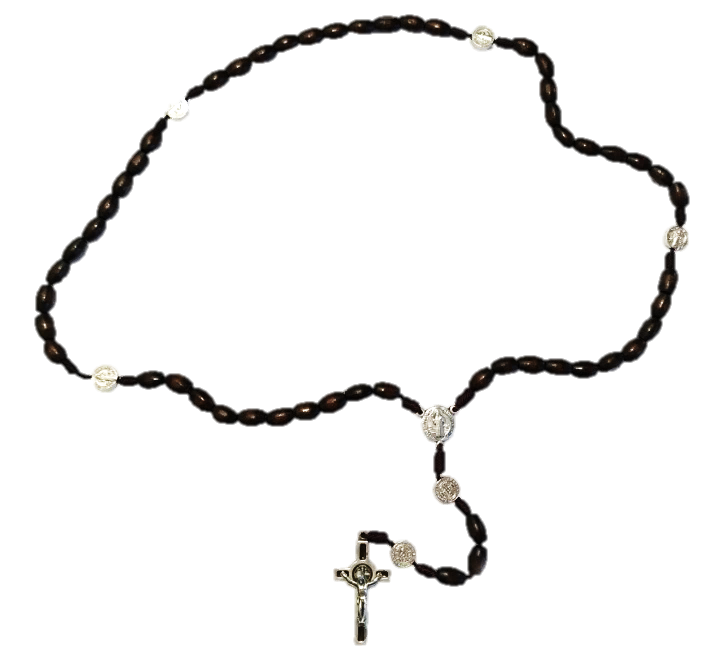 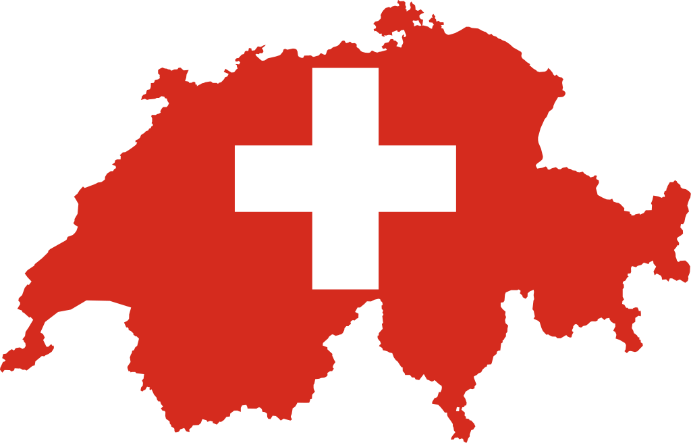 Rosário em torno da Suíça(Rosary around Switzerland)Rezar pela Suíça e pelo mundoDomingo, 6 de Outubro de 2024nas Igrejas e Capelas Católicas em toda a Suíça(com bênçãos papais e episcopais)Participar do evento de oraçãoA organização Pray Schwiiz! convida-o cordialmente a juntar-se a outros e rezar neste dia pelo nosso país e pelo seu povo, por todos os povos do mundo, pela paz mundial e pela Santa Mãe Igreja, e que cada pessoa ou família faça uma consagração privada ao Imaculado Coração de Maria.  Confiamos nossas orações à Mãe Santíssima que as levará ao seu Filho Jesus como só uma Mãe pode.  Em www.prayschwiiz.ch você pode encontrar o local de oração mais próximo, o que você pode esperar no dia de oração e muitos outros itens úteis.Organizar um local de oraçãoNão vê um local de oração perto de si?  Encorajamo-lo vivamente a organizar você mesmo um local de oração.  É simples: encontre um local apropriado, obtenha as permissões adequadas e depois coordene com o padre/leigo que conduzirá o serviço de oração.  Em seguida, entre em contato com o Pray Schwiiz! para que a sua localização possa ser registrada e publicada no site para que todos possam ver.Mais informações: www.prayschwiiz.ch e-mail: prayschwiiz@gmail.com   Tel:  079 754 28 11Deus o abençoe pelo seu interesse e compromisso!